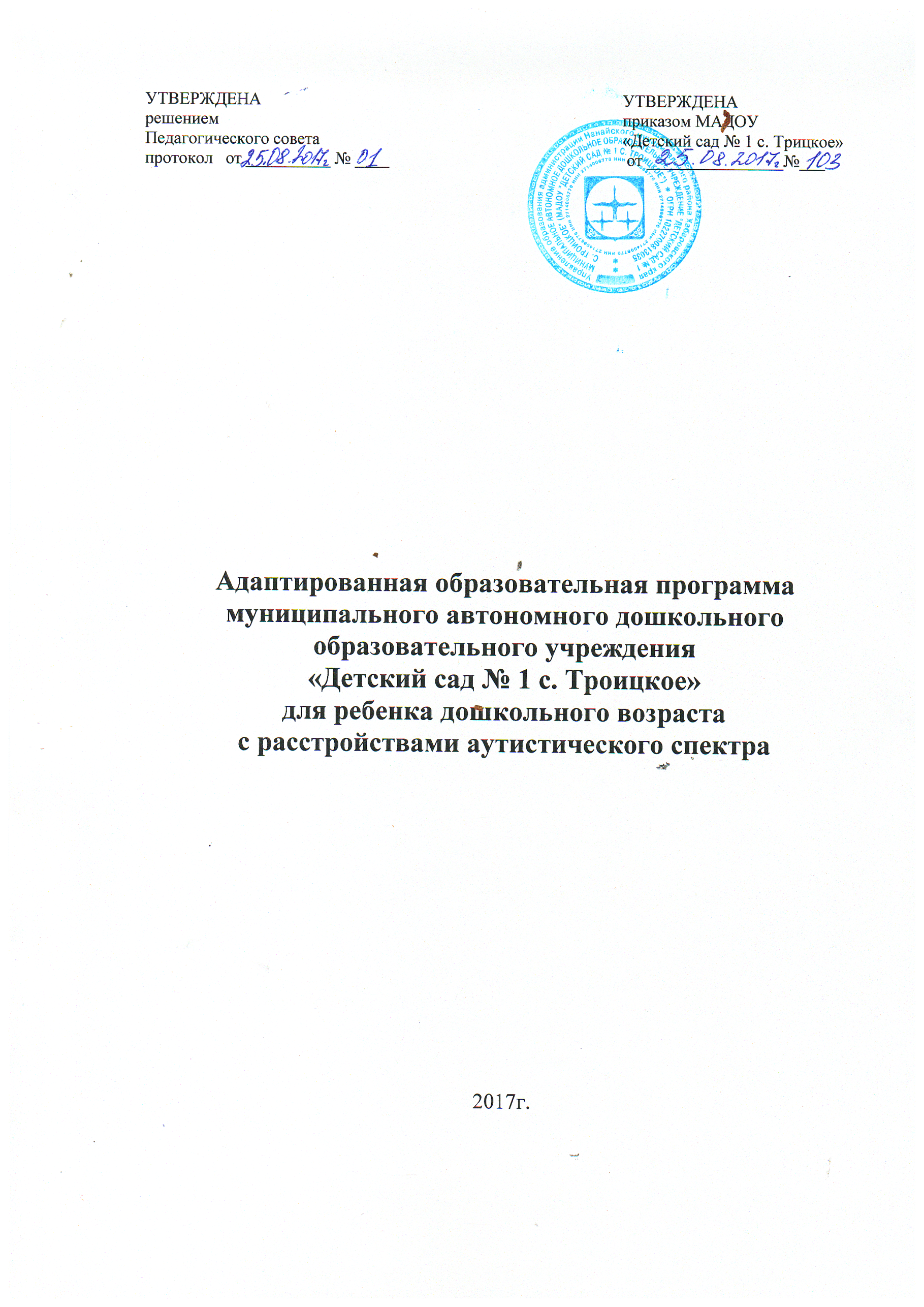 ОГЛАВЛЕНИЕ1. ЦЕЛЕВОЙ РАЗДЕЛ………………………………………………………………………………………….41.1. Пояснительная записка…………………………………………………...……………………….............4Цели и задачи АОП……………………………………………………………………………….4Принципы и подходы к формированию АОП…………………………………………….5Значимые для разработки и реализации АОП характеристики………………………6                     1.2. Планируемые результаты………………………………………………………………………………...9Целевые ориентиры на этапе завершения освоения АОП…………………………...221.3. Развивающее оценивание качества образовательной деятельности по АОП…..252. СОДЕРЖАТЕЛЬНЫЙ РАЗДЕЛ……………………………………………………………………122.1. Общие положения………………………………………………………………….…………….122.2. Описание образовательной деятельности в соответствии с направлениямиразвития ребенка, представленными в пяти образовательных областях………………122.3. Взаимодействие взрослых с детьми………………………………………………………...142.4. Взаимодействие педагогического коллектива с семьей ребенка с РАС………….172.5. Программа коррекционной работы с детьми c РАС раннего и дошкольноговозраста (содержание образовательной деятельности по профессиональной коррекции нарушений развития детей (коррекционная программа))………………….19           2.6. Направления деятельности педагогов-специалистов по коррекции развитиядетей по группам РАС…………………………………………………………………………...24           2.7. Особенности образовательной деятельности различных видов и культурныхпрактик……………………………………………………………………………………………..24           2.8. Способы и направления поддержки детской инициативы……………………………28           2.9. Механизмы адаптации Программы…………………………………………………………293. ОРГАНИЗАЦИОННЫЙ РАЗДЕЛ…………………………………………………………………323.1. Психолого-педагогические условия, обеспечивающие развитие ребенка………323.2. Организация развивающей предметно-пространственной среды………………....323.3. Кадровые условия реализации Программы…………………………………………….  403.4. Материально-техническое обеспечение Программы………………………………...  403.5. Финансовые условия реализации Программы…………………………………………  413.6. Планирование образовательной деятельности…………………………………………  423.7. Режим дня и распорядок……………………………………………………………………….423.8. Перспективы работы по совершенствованию и развитию содержания АОПи обеспечивающих ее реализацию нормативно-правовых, финансовых, научно-методических, кадровых, информационных и материально-технических ресурсов 443.9. Перечень нормативных и нормативно-методических документов………………..443.10. Перечень литературных источников……………………………………………………..45ЦЕЛЕВОЙ РАЗДЕЛ1.1. Пояснительная записка.Адаптированная образовательная программа (далее - АОП) дошкольного образования  муниципального автономного дошкольного образовательного учреждения «Детский сад № 1 с. Троицкое» (далее - ДОУ) для ребенка дошкольного возраста с расстройствами аутистического спектра (далее - РАС) разработана в соответствии с ФГОС дошкольного образования и с учетом «Примерной адаптированной основной образовательной программы дошкольного образования на основе фгос дошкольного образования для детей раннего и дошкольного возраста с расстройствами аутистического спектра», на основании основной образовательной программы муниципального автономного дошкольного образовательного учреждения «Детский сад № 1 с. Троицкое». Также учтены концептуальные положения используемой в ДОУ основной образовательной программы дошкольного образования «От рождения до школы» под ред. Н.Е.Вераксы, Т.С.Комаровой, М.А. Васильевой, 2015г.АОП для ребенка дошкольного возраста с РАС – это образовательная программа, адаптированная для ребенка этой категории с учетом особенностей его психофизического развития, индивидуальных возможностей, обеспечивающая коррекцию нарушений развития и социальную адаптацию. Содержание АОП в соответствии с требованиями ФГОС ДО включает три основных раздела – целевой, содержательный и организационный.Цели и задачи АОП.Целью АОП является обеспечение равных возможностей для полноценного развития ребенка с РАС в период дошкольного детства .Цель АОП достигается путем решения следующих задач в соответствии с ФГОС ДО: охрана и укрепление физического и психического здоровья ребенка с РАС, в том числе их эмоционального благополучия;создание благоприятных условий развития ребенка с РАС в соответствии с его возрастными и индивидуальными особенностями и склонностями, развития способностей и творческого  потенциала ребенка  как  субъекта  отношений  с  самим  собой, другими детьми, взрослыми и миром;формирование общей культуры личности ребенка с РАС;обеспечение вариативности и разнообразия содержания программ и организационных форм дошкольного образования с учетом образовательных потребностей, способностей и состояния здоровья ребенка с РАС; обеспечение	коррекции	нарушений	развития	ребенка с РАС, оказание им квалифицированной психолого-педагогической помощи в освоении содержания образования; обеспечение  психолого-педагогической  поддержки  семьи  ребенка  с  РАС, повышение компетентности родителей (законных представителей) в вопросах развития и образования, охраны и укрепления здоровья ребенка;обеспечение   преемственности   целей,   задач   и   содержания   образования, реализуемых АОП дошкольного и начального общего образования.  Принципы и подходы к формированию АОП.соответствии с ФГОС ДО АОП базируется на следующих принципах:Общие принципы и подходы к формированию АОП:Поддержка разнообразия детства; сохранение уникальности и самоценности детства как важного этапа в общем развитии человека.Личностно-развивающий и гуманистический характер взаимодействия взрослых (родителей (законных представителей), педагогических и иных работников ДОУ) и детей, уважение личности ребенка.Дифференцированный подход к построению АОП для ребенка с РАС, учет его особых образовательных потребностей.Реализация АОП в формах, специфических для детей данной возрастной группы, прежде всего в форме игры, познавательной и исследовательской деятельности, в форме творческой активности, обеспечивающей художественно-эстетическое развитие ребенка.Специфические принципы и подходы к формированию АОП:Принцип учета возрастно-психологических, индивидуальных особенностей и личных интересов ребенка с РАС обеспечивает условия для максимального развития ребенка и предоставляет ему возможность социализироваться и адаптироваться в обществе. Педагог должен уметь устанавливать контакт с ребенком через предметы, к которым он проявляет интерес (определенная книга, кусок ткани, блестящие фигурки, вода, песок и т.д.). Это дает возможность включать ребенка в элементарную совместную деятельность и взаимодействие с другими детьми.Принцип системности коррекционных, воспитательных и развивающих задач обеспечивает стимулирование и обогащение содержания развития ребенка при моделировании реальных жизненных ситуаций. Принцип комплексности методов коррекционного воздействия подчеркивает необходимость использования всего многообразия методов, техник и приемов из арсенала коррекционной педагогики и специальной психологии при реализации АОП для ребенка с РАС. Принцип усложнения программного материала позволяет реализовывать АОП на оптимальном для ребенка с РАС уровне трудности. Это поддерживает интерес ребенка и дает возможность ему испытать радость преодоления трудностей. Учет объема, степени разнообразия, эмоциональной сложности материала обеспечивает постепенное увеличение объема программного материала и его разнообразие. Принцип сочетания различных видов обучения: объяснительно-иллюстративного, программированного и проблемного обучения способствует развитию самостоятельности, активности и инициативности ребенка.Принцип интеграции образовательных областей. Каждая из образовательных областей, выделенных в образовательной программе (физическое развитие, социально-коммуникативное развитие, речевое развитие, познавательное развитие, художественно-эстетическое развитие), осваивается при интеграции с другими областями.Принцип активного привлечения ближайшего социального окружения ребенка к участию в реализации АОП. Система отношений ребенка с РАС с близкими взрослыми, особенности их межличностных отношений и общения, формы совместной деятельности, способы ее осуществления являются важной составляющей в ситуации развития ребенка. Поэтому, приступая к разработке АОП, следует учитывать, что ее реализация будет значительно эффективней при участии в ее реализации ближайшего социального окружения ребенка.Принцип междисциплинарного взаимодействия специалистов заключается в обеспечении широкого видения проблем ребенка командой специалистов, в которую входят воспитатели, музыкальный руководитель, инструктор по физической культуре, педагог-психолог, учитель-логопед, их способности обсуждать проблемы при соблюдении профессиональной этики в единстве профессиональных ценностей и целей.  Значимые для разработки и реализации АОП характеристики.Ребенок с РАС, посещающий ДОУ, имеет клинический диагноз РАС и заключение ЦПМПК – ЗПР, а также относится к третьей группе характеристик, наиболее значимых для организации дошкольного образования:Специфичным для раннего развития детей третьей группы является снижение порогов восприятия — возникает так называемая «сенсорная ранимость». В первые месяцы жизни наблюдается беспокойство, напряженность. Отмечается повышенный мышечный тонус. Двигательное беспокойство ребенка может сочетаться с «нечувствованием» опасности края. При этом онтогенетически типичный страх чужого лица в определенном возрасте порой не возникает вообще. Ребенок рано выделяет близких, но именно для родителей этих детей характерны тревоги относительно эмоциональной адекватности и эмоциональной «отдачи» ребенка. Он как бы дозирует свое общение. Когда ребенок начинает ходить, он порывист, экзальтирован и не видит препятствий на пути к желаемому впечатлению. Иногда возникает впечатление бесстрашия ребенка. Такой ребенок и в речевом отношении может опережать сверстников. Так, первые слова нередко появляются до года, быстро растет словарь, фраза быстро становится правильной и сложной. Речь малыша удивляет своей взрослостью. Однако уже в этот период родители отмечают, что, несмотря на «развитую» речь, поговорить с ним невозможно. При этом речь активно используется для аутостимуляции: они, в более старшем возрасте, «дразнят» близких, произнося «плохие» слова. Речь остается эхолаличной и стереотипной. Уже в возрасте до трех лет для ребенка характерны длинные монологи на аффективно значимые для него темы, использование штампов и цитат. Характерно и повышенное внимание к собственно звуковой стороне слова.Внешний вид и особенности поведения. Дети демонстрируют псевдообращенность к собеседнику, выражение «энтузиазма». В то же время именно речевая деятельность привлекает внимание своей спецификой: оторванностью от конкретной ситуацией, маломодулированностью, иногда скандированностью, как правило, на высоких тонах. Внешне обращает на себя внимание стеничность, выражение энтузиазма, но для ребенка взрослый выступает не как субъект общения, а лишь как «реципиент» его интеллектуальной продукции. У детей этой группы феноменологическая картина порой ошибочно производит более благоприятное впечатление с точки зрения коммуникации ребенка и уровня его развития. Именно у таких детей часто выявляют варианты парциальной одаренности. Такие дети часто выглядят как захваченные своими собственными стойкими интересами, и их родители обращаются уже не за помощью вследствие отставания в общем развитии ребенка, а в связи с трудностями во взаимодействии с таким ребенком, его конфликтностью, невозможностью уступить, непонимания правил социума в целом, резкой дезадаптацией в среде сверстников. Именно таким детям чаще всего ставится ошибочный диагноз — «гиперактивность с дефицитом внимания».Дети моторно неловки, отмечаются нарушения мышечного тонуса, недостаточность координации движений, трудности «вписывания» в пространство. Бытовая неприспособленность, невозможность выработать простые навыки самообслуживания не соответствует интеллектуальному уровню (как показатель именно искажения). Эти дети часто оживлены, многословны, громки. Создается ощущение их активности и деятельности, хотя, и продуктивность деятельности, и ее темп, и работоспособность чаще всего не соответствуют возрасту. Активны и неутомимы эти дети исключительно в сфере своих стереотипных интересов. Их речь на «излюбленные» темы становится быстрой, движения энергичными. Ребенок много жестикулирует.Все компоненты произвольной регуляции у таких детей оказываются развиты явно недостаточно. Они не в состоянии соотносить свое поведение и регулировать его в соответствии с требованиями окружающей обстановки (ситуации). В рамках своих стереотипных переживаний и нечасто возникающих поведенческих ритуалов программа такой деятельности удерживается, но очень негибко. Их трудно обучить моторным навыкам, в т.ч. простым графическим навыкам письма.Дети демонстрируют неадекватность (различной степени выраженности) даже в процессе доброжелательного взаимодействия. Их развернутая речь и соответствующая ей деятельность не ориентированы на реакцию собеседника, оторваны от ситуации взаимодействия, от ее темы и контекста.Критичность детей также снижена. Их вообще мало интересует собственно результативность какой-либо деятельности, п особенности в тех случаях, когда они оказываются «заряженными» самим процессом выполнения задания. Чаще они просто «не слышат» задач, которые ставит перед ними взрослый, ошибок своих они не замечают и могут «убежденно» отстаивать (но без критики) свое решение. Обучаемость. Отмечается выраженная неравномерность развития психических функций. Эти дети могут легко усваивать сложные вещи (например, сложные виды вычислений или чтение сложных по своей структуре текстов), но в то же время с трудом обучаться элементарным навыкам (как то: графическим навыкам, навыкам самообслуживания, включая даже завязывание шнурков и т.п.). И у этих детей наблюдаются выраженные трудности обучения, связанные с пониманием условностей, скрытого смысла рассказов, подтекстов и метафоризации в подаче материала.Также отмечается и своеобразие познавательной сферы. Это очень «вербальные» дети, их речь изобилует книжными цитатами, сложными малочастотными словами. Развитие мыслительной деятельности наиболее искажено. Ребенок может понять закономерности и причины того или иного и, в то же время, не соотносить все это с действительностью. Могут наблюдаться и легкие проявления искажения мыслительной деятельности. Чаще всего отмечается хорошая слухоречевая память.Игра у таких детей вообще представлена недостаточно. Нередко встречается одержимость «игровым занятием», которую очень трудно прервать. При этом (особенно в раннем возрасте) отдается предпочтение неигровым предметам. Крайне затруднено игровое замещение предметов. Иногда возможны длительные игровые перевоплощения (в основном, в животных). Часто подобные перевоплощения носят навязчивый и некритичный характер.Особенности эмоционального развития. На первый план у этих детей выступает невозможность организовать полноценную и адекватную коммуникацию с окружающими (порой одинаково трудно организовать общение и с детьми, и со взрослыми).Эмоциональная сфера отличается выраженной спецификой: буквальное понимание образных выражений, принятие всего на веру, определенная наивность, доходящая до гротескной, непонимание юмора и шуток, метафоричности высказываний и выражений. Значительные трудности ребенок испытывает при необходимости «считывания» ситуации в целом, понимания эмоций и чувств окружающих его людей. При этом ребенок часто ориентируется на оценку фрагментарных характеристик общения или настроения — так, громкий голос может для него означать, что человек сердится, вне зависимости от эмоциональной окрашенности сообщения, сказанного этим громким голосом и т.п. При этом детей можно чисто внешне охарактеризовать как эмоционально «стеничных», упорных, активных и энергичных детей, хотя их преимущественно речевая активность носит своеобразный аутостимуляционный характер. На самом деле и эти дети уязвимы к неожиданным изменениям ситуации, подвержены страхам, только их тревога проявляется в подобных «активных» формах. Такой ребенок по-своему сильно привязан к близким, хотя в быту именно с близкими складываются у него непростые, зачастую «провокационные» отношения.1.2. Планируемые результаты.При планировании результатов освоения АОП следует учитывать индивидуальные особенности развития конкретного ребенка и особенности его взаимодействия с окружающей средой. Целевые ориентиры на этапе завершения освоения АОП.При реализации АОП для ребенка с РАС педагоги должны обращать внимание на то, как ребенок с РАС: владеет альтернативными способами коммуникации (при необходимости);здоровается и прощается, знает и называет имена/показывает членов семьи, использует коммуникативный альбом;адекватно ведет себя в привычных и знакомых ситуациях;использует доступные для него способы общения (в том числе – жесты, знаки или другие средства альтернативной коммуникации), сообщает о своем желании (доступным способом);выполняет элементарные поручения взрослого, подражает некоторым действиям взрослого с предметами обихода, проявляет симпатию к посторонним; проявляет интерес к другим детям, может находиться (и иногда – играть) рядом с ними;подражает движениям артикуляционного аппарата взрослого, выполняет упражнения для пальцев рук (нанизывает бусы, прикрепляет прищепки, повторяет игры на сопровождение речи движением), подражает некоторым голосам животных, шумам окружающего мира (машина, самолет и др.);подбирает предметы, владеет простой сортировкой предметов, выбирает предметы, относящиеся к одной категории соотносит основные цвета и формы, понимает названия предметов обихода;владеет элементарными навыками самообслуживания (туалет, прием пищи и др.);при наличии речи – использует слова, обозначающие знакомые ему предметы обихода и действия, выражает желания одним словом, отвечает на вопросы («да», «нет»);может/пытается стоять на одной ноге, стоять на носочках, ударять по мячу ногой, выполнять элементарные гимнастические упражнения. 1.3. Развивающее оценивание качества образовательной деятельности по АОП.Оценивание качества образовательной деятельности, осуществляемой ДОУ по АОП, представляет собой важную составную часть данной образовательной деятельности, направленную на ее усовершенствование.Концептуальные основания такой оценки определяются требованиями Федерального закона «Об образовании в Российской Федерации», а также ФГОС ДО, в котором определены государственные гарантии качества образования.АОП предусмотрены следующие уровни системы оценки качества:- внутренняя оценка, самооценка ДОУ;- диагностика  развития  ребенка дошкольного  возраста  с  РАС, используемая как профессиональный инструмент педагога с целью получения обратной связи от собственных педагогических действий и планирования дальнейшей индивидуальной работы с ребенком с РАС по АОП;- внешняя оценка ДОУ, в том числе независимая профессиональная и общественная оценка.Внутренняя система оценки качества образования  (ВСОКО) предназначена для управления качеством образовательной деятельности в ДОУ, обеспечения участников образовательных отношений и общества в целом объективной и достоверной информацией о качестве образования, о тенденциях ее развития.ВСОКО решает задачи:повышения качества реализации АОП дошкольного образования;реализации требований ФГОС ДО к структуре, условиям и целевым ориентирам АОП ДОУ;обеспечения объективной экспертизы деятельности ДОУ в процессе оценки качества АОП ребенка с РАС;задания ориентиров педагогам в их профессиональной деятельности и перспектив развития ДОУ;создания оснований преемственности между дошкольным и начальным общим образованием обучающихся с РАС.Внутренняя оценка качества образования выполняется с помощью процедур самообследования и мониторинга. Система оценки качества реализации АОП для детей с РАС на уровне ДОУ должна обеспечивать участие всех участников образовательных отношений и в то же время выполнять свою основную задачу – обеспечивать развитие системы дошкольного образования в соответствии с принципами и требованиями ФГОС ДО.АОП предусмотрена система мониторинга динамики развития ребенка, динамики его образовательных достижений, основанная на методе наблюдения и включающая:педагогические наблюдения, педагогическую диагностику, связанную с оценкой эффективности педагогических действий с целью их дальнейшей оптимизации;карта развития ребенка с РАС.Ключевым уровнем оценки является уровень образовательной деятельности, в котором непосредственно участвует ребенок с РАС, его семья и педагогический коллектив ДОУ.Система оценки качества предоставляет педагогам и администрации ДОУ материал для рефлексии своей деятельности и для серьезной работы над АОП которую они реализуют. Результаты оценивания качества образовательной деятельности формируют доказательную основу для изменений АОП, корректировки образовательного процесса и условий образовательной деятельности. Важную роль в системе оценки качества образовательной деятельности играют также семья воспитанника и другие субъекты образовательных отношений, участвующие в оценивании образовательной деятельности ДОУ, предоставляя обратную связь о качестве образовательной деятельности  ДОУ.Система оценки качества дошкольного образования:– должна быть сфокусирована на оценивании психолого-педагогических и других условий реализации АОП в ДОУ в пяти образовательных областях, определенных ФГОС ДО;– учитывает образовательные предпочтения и удовлетворенность дошкольным образованием со стороны семьи ребенка;– исключает использование оценки индивидуального развития ребенка в контексте оценки работы ДОУ;– исключает унификацию и поддерживает вариативность программ, форм и методов дошкольного образования;– способствует открытости по отношению к ожиданиям ребенка с РАС, семьи, педагогов, общества и государства;– включает как оценку педагогами ДОУ собственной работы, так и независимую профессиональную и общественную оценку условий образовательной деятельности в дошкольной образовательной организации;– использует единые инструменты, оценивающие условия реализации программы в ФГОС ДО, как для самоанализа, так и для внешнего оценивания.2. СОДЕРЖАТЕЛЬНЫЙ РАЗДЕЛ2.1. Общие положенияПри описании образовательной деятельности в соответствии с направлениями развития ребенка, представленными в пяти образовательных областях, следует учесть, что в адаптации нуждаются только те предметные области, освоение которых в полном объеме ребенком с РАС оказывается невозможным.Данный раздел посвящен определению содержания АОП для ребенка с РАС, описанию вариативных форм, способов, методов и средств реализации АОП с учетом возрастных и индивидуальных особенностей ребенка с РАС и спецификой его образовательных потребностей и интересов, взаимодействия взрослых с ребенком с РАС, характера взаимодействия ребенка с РАС с другими детьми, системы отношений ребенка к миру, другим людям, к самому себе и взаимодействия педагогического коллектива с семьей ребенка с РАС.2.2. Описание образовательной деятельности в соответствии с направлениями развития ребенка, представленными в пяти образовательных областяхСоциально-коммуникативное развитие подразумевает формирование:– навыка использования альтернативных способов коммуникации;– умения   выражать   просьбы/требования   (просить   помощи,  поесть/попить,повторить понравившееся действие, один из предметов в ситуации выбора); социальной ответной реакции (отклик на свое имя, отказ от предложенного предмета/деятельности, ответ на приветствия других людей, выражение согласия);– умения привлекать внимание и задавать вопросы (уметь привлекать внимание другого человека; задавать вопросы о предмете, о другом человеке, о действиях, общие вопросы, требующие ответа да/нет);– умения адекватно выражать эмоции, чувства (радость, грусть, страх, гнев, боль,усталость, удовольствие/недовольство) и сообщать о них;– навыка  соблюдения  правил  социального  поведения  (выражать  вежливость,здороваться, прощаться, поделиться чем-либо с другим человеком, выражать чувство привязанности, оказывать помощь, когда попросят, утешить другого человека), чувства самосохранения;Познавательное развитие предполагает:– насыщение ребенка приятными сенсорными впечатлениями, стимулирование ориентировочной активности, привлечение внимание ребенка к предметам и явлениям;– совершенствование навыка фиксации взгляда на объекте;– развитие целостного восприятия объектов, способности узнавать предметы обихода, соотносить предмет и его изображение, прослеживать за движением предметов, ориентироваться в пространстве;–  развитие  зрительно-двигательной  координации,  конструктивного  праксиса, навыков конструирования по подражанию и по образцу;– понимание и выполнение инструкции взрослого;– обучение ребенка предметно-игровым действиям, элементарному игровому сюжету;– развитие навыков самообслуживания, самостоятельного приема пищи, одевания и раздевания, навыков личной гигиены (при необходимости - с использованием визуального подкрепления последовательности действий);– обучение ребенка застегивать пуговицы, шнуровать ботинки, пользоваться ножницами, раскрашивать картинки, проводить линии, рисовать простые предметы и геометрические фигуры;– постепенное введение в питание разнообразных по консистенции и вкусовым качествам блюд.Речевое развитие включает:– совершенствование навыков звукоподражания;– развитие артикуляционной моторики, внимания ребенка к звукам окружающей действительности;– совершенствование слухового восприятия (неречевые звуки, бытовые шумы с определением источника звука);– формирование умений называть, комментировать и описывать предметы, людей, действия, события, персонажей из книг, мультфильмов;– определение принадлежности собственных и чужих вещей; называние знакомых людей по имени.Художественно-эстетическое развитие направлено на:– развитие эмоциональной реакции на музыкальное и художественное произведение;– развитие слухового сосредоточения с использованием музыкальных инструментов, обучение восприятию и воспроизведению ритма, ориентации на высоту, силу, тембр, громкость звучания и голоса;– развитие способности с закрытыми глазами определять местонахождение источника звуков;– обучение игре на простых музыкальных инструментах, движениям под музыку (при необходимости – на руках у взрослого, обратить внимание на то, что дети могут испытывать дискомфорт от звучания некоторых инструментов);– обучение ребенка брать предметы двумя и тремя пальцами, вращать предметы, стимулирование двуручной деятельности, использование карандаша, фломастера, мелков, красок, ножниц и др.;– создание условий для рисования на вертикальной и горизонтальной поверхности простых предметов и композиций;– обучение простым танцам под приятную для ребенка ритмическую музыку.Физическое развитие подразумевает:– развитие подражания взрослым и детям, выполнение упражнений по простой инструкции одновременно с другими детьми;– развитие чувства равновесия (перешагивать через предметы, ходить по узкой дощечке, стоять на одной ноге, играть в мяч), чувства ритма, гибкости, ловкости, обучение прыжкам на одной ноге и бегу в безопасной обстановке;– расширение объема зрительного восприятия, развитие умения прослеживать за предметом в горизонтальной и вертикальной плоскости, отслеживать положение предметов в пространстве;– формирование восприятия собственного тела, его положения в пространстве при выполнении упражнении лежа, сидя и стоя;– развитие зрительно-моторной координации;– формирование функций самоконтроля и саморегуляции при выполнении упражнений.2.3. Взаимодействие взрослых с детьмиХарактер взаимодействия с взрослыми. Взрослыми специально организовывается работа, направленная на устранение или уменьшение проявления нежелательного поведения ребенка с РАС. Проблемное поведение подвергает риску самого ребенка или его окружение и затрудняет общение и включение в социальную среду. Оно может проявляется в виде истерики, агрессии (вербальная, физическая), аутоагрессии, отсутствия реакции на просьбы, требования, аутостимуляции, неусидчивости, нарушения внимания, импульсивности, нежелания сотрудничать. Часто причиной такого поведения может быть повышенная тревожность, неумение ребенка объяснить свое состояние или желания социально-приемлемым способом (например – головная боль, голод, жажда) Крик или агрессия иногда могут быть единственным способом, с помощью которого он может выразить просьбу, то есть средством коммуникации.Взрослому необходимо определить, с какой целью ребенок использует определенное поведение. Для этого проводится наблюдение за событиями, которые происходят до проблемного поведения и после. Проанализировав данные события можно значительно снизить качественный и количественный уровни проблемного поведения. Для этого используются следующие способы:Взрослый обучает ребенка выражать свои просьбы (вербально и невербально), а именно: просить предмет, действие, прекращение действия, перерыв, помощь, выражать отказ. При общении ребенка с РАС с другими детьми, взрослый помогает ребенку помощью подсказок.Взрослый создает специальные ситуации для развития возможности ребенка играть самостоятельно. Они должны основываться на актуальных интересах ребенка. Интересы выявляются путем наблюдения за ребенком, бесед с ним и с родителями. Обогащение окружающей среды и появление новых интересных занятий позволяют уменьшить частоту аутостимуляций и снизить мотивацию для привлечения внимания.Взрослый помогает ребенку включиться в занятия. Ребенок может отказываться, если они трудные, длинные, неинтересные и непонятные. В таких ситуациях взрослому необходимо: понизить уровень сложности задания, использовать чередование достаточно простых и сложных заданий, предоставить возможность ребенку выбора задания, работать в достаточно быстром темпе (задания должны быть короткими), часто менять задания, выбирать эффективные методы обучения.Ребенку с РАС необходима помощь взрослого и для выстраивания взаимодействия с другими детьми, отношений с миром и самим собой. Он является проводником ребенка в детское сообщество. Характер взаимодействия ребенка с РАС с детьми во многом зависит от позиции взрослых, работающих с детьми и понимания того, что:– ребенок не всегда улавливает социальный и эмоциональный контекст происходящего,– не понимает подтекста и юмора,– затрудняется не только в инициации взаимодействия, но и в его поддержании,– быстро пресыщается контактом,– высказывания могут быть слишком прямолинейны, он не умеет лукавить и скрывать, проявляет значительную социальную наивность.Поэтому такому ребенку построить высказывание в естественной обстановке в ходе непосредственного общения, в первую очередь, со сверстниками. Плохое понимание окружающих того, что именно хочет сказать ребенок, приводит к замкнутости, прекращению взаимодействия, демонстрации нежелательных формы поведения. В подобных ситуациях роль взрослого заключается в том, чтобы, поддержать ребенка, оказывая ему дозированную помощь.Для взаимодействия с другими детьми взрослый может: дать вербальную подсказку, которая поможет ребенку с РАС продолжить беседу, попросить о чем-либо словами, поощрять за самостоятельное использование слов, предложить детям поиграть во что-нибудь другое при отказе, учить и поощрять сверстников ребенка с РАС за сотрудничество с ним, инициировать детей обращаться к ребенку с просьбой.При организации совместной ролевой игры с детьми педагогу следует предложить ребенку с РАС роль, с которой он может справиться самостоятельно, а также использовать его сильные стороны.При взаимодействии с детьми может возникнуть большое количество сенсорных проблем, что затрудняет участие в играх ребенка с РАС наравне с другими детьми. При диагностировании гиперчувствительности к звукам и шумам одним из наиболее часто используемых приспособлений являются шумопоглощающие наушники. Правильно подобранные наушники не мешают ребенку слышать других детей, но снижают уровень фонового шума. При выборе данного устройства необходимо провести работу по обучению ребенка их использованию, а также определить продолжительность их использования.Для того чтобы ребенок с РАС мог быстрее включиться в социум, необходимо расширять спектр его отношений с миром, другими людьми и самим собой: развивать понимание эмоций, намерений, желаний (своих и чужих); помогать предсказывать действия других на основе их желаний и мнений; понимать причины и следствия событий. Поэтому необходима проработка личного эмоционального опыта ребенка, совместное осмысление с ним его впечатлений, переживаний, их связи с происходящим вокруг (для этого составление историй про ребенка и его близки, работа с художественными текстами, мультфильмами и т.д.); развитие его способности к диалогу.Ребенок с РАС может быстро пресыщаться впечатлениями и эмоциональным контактом. У него обязательно должна быть возможность уединения. С этой целью оборудует уголок уединения (зоны отдыха ребенка). Для этого используют: невысокие легкие передвижные ширмы, разноцветные драпировки разной величины, мягкие модули, подушки, балдахин, шатер, палатку, любое ограниченное пространство. В зоне отдыха размещают любимые игрушки ребенка, книги, фотографии, приятное для ребенка сенсорное оборудование, мягкая мебель и т.д. Детей необходимо обучить правилам поведения в уголке уединения.Для адаптации в окружающем пространстве, ориентирования, как в помещении, так и в процессе образовательной деятельности используется:Визуализация режима дня. Для того чтобы наглядное расписание выглядело понятным ребенку, педагог использует карточки, отражающие различные виды деятельности детей в течение дня. В зависимости от уровня развития ребенка изображения на карточках могут быть реалистичными, символическими или схематичными. Карточки размещаются на уровне глаз детей. Визуализация помогает ребенку: следовать распорядку дня без дополнительных словесных инструкции и напоминаний, что повышает самостоятельность; не использовать постоянные вопросы о событиях дня, снижая беспокойство и придавая ему чувство безопасности; переходить от одного вида деятельности к другому, из одного помещения в другое. При переходе к школьному обучению, карточки могут быть заменены текстовым расписанием.Визуализация плана непрерывной образовательной деятельности. Расписание деятельности во время занятия с детьми может располагаться на уровне глаз детей или непосредственно на столе ребенка. Для изготовления плана занятия рекомендуется применять карточки с символами и подписями. Визуализация плана занятия помогает подготовиться к смене видов деятельности; усвоить основные заведенные действия на том или ином занятии; доводить до конца выполнения задания.Наглядное подкрепление информации необходимо вследствие особенностей восприятия, понимания оборотов речи и абстрактных понятий ребенком с РАС. Весь материал должен подкрепляться визуальным рядом и выполнением практических заданий.этой   целью   используют   различные   изображения,   фотографии,   иллюстрации,презентации при подаче знаний об окружающем, символы при формировании абстрактных понятий, таблички с подписями, картинки с подписями, картинки-символы.Наглядное подкрепление инструкций. С этой целью используют символы действий, разбивку длинной инструкции на отдельные короткие элементы, визуальные алгоритмы выполнения заданий.Образец выполнения. Предоставление образца выполнения может быть в виде моделирования действия, образца ответа/поделки, визуального плана выполнения (аппликации, рисунка, лепки и т.п.).Визуализация правил поведения. Наблюдаемое негативное поведение ребенка с РАС может выражать потребность в помощи или внимании; уход от стрессовых ситуаций; желание получить какой-либо предмет; недопонимание; протест против нежелаемых событий и т.д. Для того чтобы дети быстрее привыкли к правилам поведения в детском саду, необходимо сделать наглядное напоминание правил. По завершении адаптационного периода, когда основные нормы поведения будут усвоены, могут понадобиться индивидуальные правила.Социальные истории используют для обучения детей с РАС правилам социального поведения, таким как следование очереди, соблюдение социально принятой дистанции, нормы поведения в общественных местах и т.д. Социальные истории разрабатываются индивидуально для конкретного ребенка с учетом его возможностей, с использованием и осмыслением впечатлений и событий его индивидуального опыта. История должна сопровождаться рисунками и фотографиями.Поощрение за правильно выполненное действие, соблюдение правил, доведение действия до завершения и др. В качестве поощрения используют предметы, интересные для ребенка и являющиеся для него ценность (разрешение постучать в барабан, позвонить в колокольчик, приклеить на ленту успеха бабочку, звездочку и др.)2.4. Взаимодействие педагогического коллектива с семьей ребенка с РАСВажным условием	расширения спектра	возможных отношений с миром, другими людьми и самим собой ребенка с РАС является взаимодействие педагогического коллектива с семьей ребенка с РАС. При планировании работы по обеспечению психолого-педагогической поддержки семьи и повышения компетентности родителей в вопросах развития и образования, охраны и укрепления здоровья детей необходимо учитывать установки родителей на понимание особенностей ребенка и подходы к его воспитанию.Педагоги соблюдают определенные условия для выстраивания партнерских отношений с родителями:- Проявляют уважение к родителям. Уважение выражается в профессиональной позиции педагога, признающего достоинства личности, ценности и значимости родителей.- Проявляют эмпатию, понимание к проблемам семьи ребенка с РАС.- Наличие общей цели, которое позволяет выработать единую линию поведения с ребенком и придерживаться ее и дома и в детском саду.- Контакт и диалог с родителями дают возможность общаться и прояснять позиции друг друга.- Понимание и соблюдение собственных прав и прав родителей. Не первое место при взаимодействии педагогов с родителями выходят такие права как: право на собственное мнение и собственный выбор, право на информацию, право на уважение, право просить о помощи, право получать признание и т.д.- Распределение ответственности между педагогами и родителями позволяет предупредить взаимное обвинение друг друга, перекладывание ответственности и уход от нее.Главные задачи взаимодействия с семьей на современном этапе, на которые направлена АОП, это систематическое формирование осознанного родительства, родительской компетентности, максимальное вовлечение родителей в жизнь детского сада, содействие совместной деятельности родителей и детей.Для детей родители должны стремиться создавать такие ситуации, которые будут побуждать детей применять знания и умения, имеющиеся в их жизненном багаже. Опора на знания, которые были сформированы в предыдущей возрастной группе, должна стать одной из основ домашней совместной деятельности с детьми. Родители должны стимулировать познавательную активность детей, создавать творческие игровые ситуации. При взаимодействии с семьями детей с РАС педагог:Ориентирует родителей на изменения в личностном развитии дошкольников — развитие любознательности, самостоятельности, инициативы и творчества в детских видах деятельности. Помочь родителям учитывать эти изменения в своей педагогической практике.Способствует  укреплению  физического  здоровья  дошкольников  в  семье, обогащению совместного с детьми физкультурного досуга (занятия в бассейне, коньки, лыжи, туристические походы), развитию у детей умений безопасного поведения дома, на улице, в лесу, у водоема.Побуждает родителей к развитию гуманистической направленности отношения ребенка к окружающим людям, природе, предметам рукотворного мира, поддерживать стремление ребенка проявить внимание, заботу о взрослых и сверстниках.Знакомит  родителей  с  условиями  развития  познавательных  интересов, интеллектуальных способностей дошкольников в семье. Поддерживать стремление родителей развивать интерес детей к школе, желание занять позицию школьника.Включает родителей в совместную с педагогом деятельность по развитию субъектных проявлений ребенка в элементарной трудовой деятельности (ручной труд, труд по приготовлению пищи, труд в природе), развитию желания трудиться, ответственности, стремления довести начатое дело до конца.Помочь родителям создать условия для развития эстетических чувств дошкольников, приобщения детей в семье к разным видам искусства (архитектуре, музыке, театральному, изобразительному искусству) и художественной литературе.2.5. Программа коррекционной работы с ребенком c РАС (содержание образовательной деятельности по профессиональной коррекции нарушений развития ребенка (коррекционная программа))Содержание психолого-педагогической работы отражено в соответствии с направлениями развития ребенка, которые представлены в пяти образовательных областях: социально-коммуникативное развитие, познавательное развитие, речевое развитие, художественно-эстетическое развитие, физическое развитие. Содержание работы ориентировано на разностороннее развитие ребенка с РАС с учетом его возрастных и индивидуальных психофизических особенностей, и возможностей.Образовательная область «Социально-коммуникативное развитие»Основная цель: овладение навыками коммуникации и обеспечение оптимального вхождения ребенка с РАС в общественную жизнь.Формирование общепринятых норм поведения:- Развитие общения и взаимодействия ребенка с взрослыми и сверстниками, развитие социального и эмоционального интеллекта, эмоциональной отзывчивости, сопереживания, уважительного и доброжелательного отношения к окружающимФормирование гендерных и гражданских чувств:- Воспитывать внимательное отношение к девочкам. Развитие игровой и театрализованной деятельности: - Учить ребенка самостоятельно организовывать игровое взаимодействие, осваивать игровые способы действий, заменять предметные действия действиями с предметами-заместителями.Подвижные игры:- Учить ребенка овладевать основами двигательной и гигиенической культуры. Обеспечивать необходимый уровень двигательной активности. Совершенствовать навыки ориентировки в пространстве. Учить соблюдать правила. Настольно-печатные дидактические игры:- Совершенствовать навыки игры в настольно-печатные дидактические игры (парные картинки, лото, домино, пазлы, головоломки), учить устанавливать и соблюдать правила в игре.- Обогащать в игре знания и представления об окружающем мире. Развивать дружелюбие и дисциплинированность.Организация предметно-пространственной развивающей среды:Микроцентр «Уголок развивающих игр» в групповом помещении,Микроцентр «Игровая зона» в групповом помещении,Микроцентр «Театрализованный уголок» в групповом помещении.Совершенствовать навыки самообслуживания:- Развитие навыков самообслуживания; становление самостоятельности. Воспитание культурно-гигиенических навыков.Организация предметно-пространственной развивающей среды Центр дежурства в групповом помещенииФормирование основ безопасности в быту, социуме, природе: - Формирование первичных представлений о безопасном поведении в быту, социуме, природе.- Формирование представлений о некоторых типичных опасных ситуациях и способах поведения в них.Организация предметно-пространственной развивающей среды:Микроцентр  «Уголок безопасности» в групповом помещении,Образовательная область «Речевое развитие»Ведущим понятием речевой линии развития является - общение, ведь именно к способности ребенка с аутизмом свободно общаться стоит стремиться, открывая коррекционную работу по данному направлению.Особенности речевого развития у детей с аутизмом.Развитие речевых и коммуникативных способностей является наиболее значимым и сквозным в обучении детей с РАС. Речевые и коммуникативные трудности ребенка с аутизмом зависят от их когнитивного и социального уровня развития, а также уровня развития функциональной и символической игры, и влияют, в свою очередь, на успешность овладения многими другими навыками в процессе обучения. Направления коррекционной работы в области речевого развитияДля преодоления трудностей речевого развития у ребенка с РАС предлагается семь взаимосвязанных направлений работы (развитие довербальной коммуникации, понимания речи, развитие речи на уровне первых слов, комбинации слов, предложений, связной речи и альтернативные методы коммуникации).Задачи и содержание коррекционно-развивающей работы, учебно-дидактический материал.Развитие словаря:- Уточнить и расширить запас представлений на основе наблюдения и осмысления предметов и явлений окружающей действительности, создать достаточный запас словарных образов.- Обеспечить переход от накопленных представлений и пассивного речевого запаса к активному использованию речевых средств.- Расширить глагольный словарь на основе работы по усвоению понимания действий.- Расширить понимание значения простых предлогов и активизировать их использование в речи.- Закрепить понятие слово и умение оперировать им.Развитие связной речи и формирование коммуникативных навыков:- Воспитывать активное произвольное внимание к речи, совершенствовать умение вслушиваться в обращенную речь, понимать ее содержание.Образовательная область «Познавательное развитие»Основная цель: формирование познавательных процессов и способов умственной деятельности, усвоение обогащение знаний о природе и обществе; развитие познавательных интересов. При этом предусматривается активное развитие процессов ощущения, восприятия, мышления, внимания, памяти.Задачи и содержание коррекционно-развивающей работы, учебно-дидактический материал.Сенсорное развитие: - Совершенствовать умение обследовать предметы разными способами. Развивать глазомер в специальных упражнениях и играх.- Учить воспринимать предметы, их свойства; сравнивать предметы; подбирать группу предметов по заданному признаку. - Развивать цветовосприятие и цветоразличение, умение различать цвета по насыщенности; учить называть оттенки цветов. - Продолжать знакомить с геометрическими формами и фигурами. Развитие психических функций:- Развивать слуховое внимание и память при восприятии неречевых звуков. Учить различать звучание нескольких игрушек или детских музыкальных инструментов, предметов-заместителей; громкие и тихие, высокие и низкие звуки. - Развивать зрительное внимание и память в работе с разрезными картинками (4—8 частей, все виды разрезов) и пазлами по всем изучаемым лексическим темам. - Продолжать развивать мышление в упражнениях на группировку и классификацию предметов по одному или нескольким признакам (цвету, форме, размеру, материалу). Формирование целостной картины мира. Познавательно-исследовательская деятельность:- Формировать правильное восприятие пространства, целостного восприятия предмета.- Развивать мелкую моторику рук и зрительно-двигательную координацию; - Развивать любознательности, воображения; расширение запаса знаний и представлений об окружающем мире.Организация предметно-пространственной развивающей среды Микроцентры «Угодок природы», «Уголок развивающих игр» в групповом помещении.Формирование элементарных математических представлений:- Обучать ребенка умениям сопоставлять, сравнивать, устанавливать соответствие между различными множествам и элементами множеств.- Формировать умение ориентироваться во времени и пространстве. - Формировать умение узнавать и различать плоские и объемные геометрические фигуры, узнавать их форму в предметах ближайшего окружения.Образовательная область «Художественно-эстетическое развитие»Особенности художественно-эстетического развития детей с аутизмомТак как развитие ребенка с РАС носит дезинтегрованый характер, художественно-эстетические средства могут выступать интегрирующим фактором, когда в одном действии объединены интеллектуальные, эмоциональные, физические и социальные аспекты, которые непосредственно влияют на целостное развитие ребенка. Задачи и содержание коррекционно-развивающей работы, учебно-дидактический материалВосприятие художественной литературы:- Развивать интерес к художественной литературе, навык слушания художественных произведений, формировать эмоциональное отношение к прочитанному, к поступкам героев.- Формировать интерес к художественному оформлению книг, совершенствовать навык рассматривания иллюстраций. - Способствовать выражению эмоциональных проявлений.Организация предметно-пространственной развивающей средыМикроцентр «Книжный уголок»  в групповом помещении.Конструктивно-модельная деятельность:- Совершенствовать конструктивный праксис в работе с разрезными картинками (4—12 частей со всеми видами разрезов), пазлами, кубиками с картинками по всем изучаемым лексическим темам.- Развивать  конструктивный  праксис  и  тонкую  пальцевую  моторику  в  работе  с дидактическими игрушками, играми, в пальчиковой гимнастике.- Совершенствовать навыки сооружения построек по образцу, схеме, описанию — из разнообразных по форме и величине деталей (кубиков, брусков, цилиндров, конусов, пластин), определять их назначение и пространственное расположение, заменять одни детали другими.Изобразительная  деятельность:Рисование:- Совершенствовать изобразительные навыки.- Знакомить с разными способами рисования различными изобразительными материалами: гуашью, акварелью, цветными карандашами, цветными мелками.- развивать манипулятивную деятельность и координацию рук.Аппликация:- Развитие конструктивных возможностей, формирование представлений о форме, цвете.Лепка:- способствовать развитию мелкой моторики рук, развивать точность выполняемых движений, в процессе работы знакомить ребенка с различными материалами, их свойствами. Организация предметно-пространственной развивающей среды:Микроцентр «Творческая мастерская» в группе.Музыкальное развитие:- Воспитывать интерес к музыкально-художественной деятельности и совершенствовать умения в этом виде деятельности. Слушание (восприятие) музыки- Развивать умение слушать.Пение:- Обогащать музыкальные впечатления ребенка, развивать эмоциональную отзывчивость на песни разного характера. Музыкально-ритмические движения- Формировать навыки выполнения танцевальных движений под музыку.Организация предметно-пространственной развивающей среды Микроцентр «Музыкальный уголок» в группе, музыкально-физкультурный зал.Образовательная область «Физическое развитие»Особенности физического (психомоторного) развития при аутизме.Задержка психомоторного развития оказывается в ряде нарушений: гипотонус, гипертонус, дисинергии (отсутствует согласованность работы мышц), дистаксии (нарушения координации в пространстве), апраксии (нарушение смысловых цепей действий) и др.аутичного ребенка наблюдается сложность произвольного распределения мышечного тонуса. Ребенок может демонстрировать завидную сноровку непроизвольных движений, но становится в значительной степени неуклюжей, когда ей нужно сделать что-то по просьбе взрослого. Основная цель: совершенствование функций организма, развитие двигательных навыков, тонкой ручной моторики, зрительно-пространственной координации.Задачи и содержание коррекционно-развивающей работыФизическая культура- Осуществлять совершенствование двигательных умений и навыков с учетом возрастных особенностей (психологических, физических и физиологических).- Развивать быстроту, силу, выносливость, гибкость, координированность и точность действий, способность поддерживать равновесие.- Совершенствовать навыки ориентировки в пространстве.- Развивать крупную и мелкую моторику.- Поддерживать инициативу и самостоятельность ребенка в двигательной деятельности и организовывать виды деятельности, способствующие физическому развитию.Овладение элементарными нормами и правилами здорового образа жизни- Продолжать закаливание организма с целью укрепления сердечно-сосудистой и нервной систем, улучшения деятельности органов дыхания, обмена веществ в организме.- Совершенствовать навыки самообслуживания, умения следить за состоянием одежды, прически, чистотой рук и ногтей.- Закрепить умение самостоятельно одеваться и раздевать, самостоятельно застегивать и расстегивать пуговицы, завязывать и развязывать шнурки, аккуратно складывать одежду.- Продолжать работу по воспитанию культуры еды.- Расширять представления о здоровом образе жизни. Формировать потребность в здоровом образе жизни.2.6.  Направления  деятельности педагогов-специалистов  по  коррекции развития ребенка с РАС.Направления деятельности педагога-психолога: занятия по развитию самовосприятия, элементарной саморегуляции, формированию социально-эмоциональной коммуникации, обучение пониманию эмоций другого человека в рамках предметно-игровой деятельности. Консультирование родителей по вопросам организации взаимодействия с ребенком.Направления деятельности логопеда: формирование навыков коммуникации, алгоритмов произвольного высказывания, коммуникативной функции речи, разъяснение и распространение специальных логопедических знаний среди педагогов, родителей воспитанников (законных представителей).2.7. Особенности образовательной деятельности различных видов и культурных практикРазвитие ребенка с РАС в образовательной деятельности детского сада осуществляется целостно в процессе всей его жизнедеятельности. Образовательная деятельность, осуществляемая в ходе режимных моментов, требует особых форм работы в соответствии с реализуемыми задачами воспитания, обучения и развития ребенка. В режимных процессах, в свободной детской деятельности педагог создает по мере необходимости дополнительно развивающие проблемно-игровые или практические ситуации, побуждающие ребенка применить имеющийся опыт, проявить инициативу, активность для самостоятельного решения возникшей задачи.Образовательная деятельность, осуществляемая в утренний отрезок времени, включает:— наблюдения — в уголке природы, за деятельностью взрослых;— индивидуальные игры и игры с небольшими подгруппами детей;— создание практических, игровых, проблемных ситуаций и ситуаций общения, сотрудничества, гуманных проявлений, заботы, проявлений эмоциональной отзывчивости к взрослым и сверстникам;— беседы и разговоры с ребенком по его интересам;— рассматривание дидактических картинок, иллюстраций, просмотр — индивидуальную работу с ребенком в соответствии с задачами разных образовательных областей;— двигательную деятельность ребенка, активность которой зависит от содержания организованной образовательной деятельности в первой половине дня;— работу по воспитанию у детей культурно-гигиенических навыков и культуры здоровья.Образовательная деятельность, осуществляемая во время прогулки, включает:— подвижные игры и упражнения, направленные на оптимизацию режима двигательной активности и укрепление здоровья ребенка;— наблюдения за объектами и явлениями природы, направленные на установление разнообразных связей и зависимостей в природе, воспитание отношения к ней;— экспериментирование с объектами неживой природы;— сюжетно-ролевые и конструктивные игры (с песком, со снегом, с природным материалом);— свободное общение воспитателя с ребенком. Во второй половине дня организуются разнообразные культурные практики, ориентированные на проявление детьми самостоятельности и творчества в разных видах деятельности. В культурных практиках воспитателем создается атмосфера свободы выбора, творческого обмена и самовыражения, сотрудничества взрослого и детей. Организация культурных практик носит преимущественно подгрупповой характер.2.8. Способы и направления поддержки детской инициативыДетская инициатива проявляется в свободной самостоятельной деятельности детей по выбору и интересам. Возможность играть, рисовать, конструировать, сочинять и пр. в соответствии с собственными интересами является важнейшим источником эмоционального благополучия ребенка в детском саду. Самостоятельная деятельность детей протекает преимущественно в утренний отрезок времени и во второй половине дня.Все виды деятельности ребенка в детском саду могут осуществляться в форме самостоятельной инициативной деятельности.развитии детской инициативы и самостоятельности воспитателю важно соблюдать ряд общих требований— развивать активный интерес ребенка с РАС к окружающему миру;— создавать разнообразные условия и ситуации, побуждающие ребенка с РАС к активному применению знаний, умений, способов деятельности в личном опыте;—  поддерживать  желание у ребенка с РАС преодолевать  трудности, доводить начатое дело до конца;— дозировать помощь ребенку с РАС. Если ситуация подобна той, в которой ребенок действовал раньше, но его сдерживает новизна обстановки, достаточно просто намекнуть, посоветовать вспомнить, как он действовал в аналогичном случае;— поддерживать чувство гордости и радости от успешных самостоятельных действий у ребенка с РАС, подчеркивать рост возможностей и достижений, побуждать к проявлению инициативы и творчества.2.9. Механизмы адаптации АОПмеханизмам адаптации АОП для ребенка с РАС являются сетевое взаимодействие и интеграция усилий педагогических работников, непосредственно работающий в воспитанников с РАС. Сетевые формы взаимодействия предполагают развитие содержательных горизонтальных связей в диалоговом режиме не столько между структурами, сколько между командами, работающими над определенными проблемами с использованием новых образовательных и информационных технологий. Сетевая организация работ является основанием перехода от идеологии «работа как выполнение распоряжений» к идеологии «работа как диалог».Основное направление сетевого взаимодействия - дошкольная образовательная организация и школа (уровень начального общего образования): ранняя диагностика проблем дошкольного и начального образования, непрерывное сопровождение детей.Интеграция усилий воспитателей и специалистов ДОУЭффективность коррекционно-развивающей работы во многом зависит от преемственности в работе воспитателей и специалистов ДОУ.Взаимодействие с воспитателями специалисты осуществляют в разных формах. Это совместное составление перспективного планирования работы на текущий период во всех образовательных областях; обсуждение и выбор форм, методов и приемов коррекционно-развивающей работы; оснащение развивающего предметного пространства групповом помещении; взаимопосещение и участие в интегрированной образовательной деятельности; совместное осуществление образовательной деятельности в ходе режимных моментов, еженедельные задания специалистов воспитателям. В календарных планах воспитателей в начале каждого месяца специалисты указывают лексические темы на месяц, примерный лексикон по каждой изучаемой теме, основные цели и задачи коррекционной работы.Цель работы психолого-педагогической службы - содействие администрации и педагогическому коллективу ДОУ в создании социальной ситуации развития, соответствующей индивидуальности ребенка с РАС и обеспечивающей психологические условия для охраны здоровья и развития личности воспитанника, его родителей (законных представителей), педагогических работников и других участников образовательного процесса.Психолого-педагогическая коррекция - активное воздействие на процесс формирования личности в детском возрасте и сохранение ее индивидуальности, осуществляемое на основе совместной деятельности педагога-психолога, учителей-логопедов, медицинских работников и других специалистов.Цель: своевременное выявление проблем в развитии и помощь ребенка с РАС, нуждающемуся в психолого-педагогическом и логопедическом сопровождении.Форма работы индивидуальные коррекционно-развивающие занятия. Психологическое консультирование представляет собой психоло – педагогическое просвещение — формирование у родителей (законных представителей), педагогических работников и администрации образовательного учреждения потребности в психолого – педагогических знаниях, желания использовать их в интересах собственного развития; создание условий для полноценного личностного развития и самоопределения воспитанников на каждом возрастном этапе, а также своевременного предупреждения возможных нарушений в становлении личности и развитии интеллекта;Форма работы: индивидуальное консультирование родителей и педагогов по запросам.Психологическая профилактика — предупреждение возникновения явлений дезадаптации ребенка с РАС в ДОу, разработка конкретных рекомендаций педагогическим работникам, родителям (законным представителям) по оказанию помощи в вопросах воспитания, обучения и развития. Психолого-медико-педагогический консилиум ДОУ.Одной из форм взаимодействия специалистов, объединяющихся для психолого – медико – педагогичекой диагностики и сопровождения  ребенка с РАС.Цель ПМПК - является обеспечение диагностико-коррекционного психолого-медико- педагогического сопровождения воспитанников с ограниченными возможностями здоровья или состояниями декомпенсации, исходя из реальных возможностей образовательного учреждения и в соответствии со специальными образовательными потребностями, возрастными и индивидуальными особенностями, состоянием соматического и нервно-психического здоровья воспитанников.Задачи ПМПК:выявление и ранняя ( с первых дней пребывания ребенка в образовательном учреждении) диагностика отклонений в развитии или других состояний;профилактика физических, интеллектуальных и эмоционально-личностных перегрузок и срывов;выявление резервных возможностей развития;отслеживание динамики развития детей;подготовка и ведение документации, отражающей актуальное развитие ребенка;направление ребенка с согласия родителей (законных представителей) на краевую ПМПК при возникновении трудностей диагностики, конфликтных ситуаций, а также при отсутствии положительной динамики в процессе реализации рекомендаций ПМПк с подготовленным заключением о состоянии психосоматического  здоровья и  развития ребенка; консультирование родителей (законных представителей) и педагогических работников, непосредственно представляющих интересы ребенка в семье и образовательном учреждении;формирование банка данных о детях с особыми образовательными потребностями.ОРГАНИЗАЦИОННЫЙ РАЗДЕЛТребования к условиям получения дошкольного образования ребенком с РАС представляют собой интегративное описание совокупности условий, необходимых для реализации АОП ДОУ, и структурируются по сферам ресурсного обеспечения. Интегративным результатом реализации указанных требований должно быть создание комфортной коррекционно-развивающей образовательной среды для ребенка с РАС, построенной с учетом его образовательных потребностей, которая обеспечивает высокое качество образования, его доступность, открытость и привлекательность для воспитанника, его родителей (законных представителей), гарантирует охрану и укрепление физического, психического и социального здоровья ребенка с РАС.3.1. Психолого-педагогические условия, обеспечивающие развитие ребенкаДля реализации АОП в ДОУ созданы следующие психолого-педагогические условия, обеспечивающие развитие ребенка с РАС в соответствии с его возрастными и индивидуальными возможностями и интересами:Направленность  на  целостное  развитие  (главные  ориентиры  развития  - психомоторный, социальный и общий интеллект).Становление  социальных  качеств  как  приоритетное  направление  развития.Организация коррекционно-развивающих и обучающих занятий в условиях индивидуального обучения.Оценка эффективности образовательного процесса по показаниям индивидуального развития ребенка (индивидуальная коррекционно-развивающая программа).Последовательная работа с семьей.Специальные образовательные условия для ребенка с РАС.Обучение по адаптированной образовательной программе с учетом индивидуальных особенностей и возможностей ребенка с РАС.Очная форма.Режим — полный день.Занятия в системе дополнительного образования.Индивидуальные занятия: с педагогом-психологом, учителем-логопедом.Срок повторного прохождения ПМПК по запросу ПМПк.Дополнительные условия: сопровождение психиатра.3.2. Организация развивающей предметно-пространственной средыРазвивающая предметно-пространственная среда ДОУ обеспечивает максимальную реализацию образовательного потенциала пространства ДОУ, а также территории, прилегающей к нему для реализации АОП, материалов, оборудования и инвентаря для развития ребенка с РАС в соответствии с особенностями каждого возрастного этапа, охраны и укрепления его здоровья, учёта особенностей и коррекции недостатков его развития.Развивающая предметно-пространственная среда ДОУ обеспечивает возможность общения и совместной деятельности детей и взрослых, двигательной активности детей, а также возможности для уединения.Развивающая предметно-пространственная среда ДОО полностью обеспечивает реализацию АОП:созданы необходимые условия для коррекционной работы, инклюзивного образования ребенка с РАС;учитываются национально-культурные, климатические условия, в которых осуществляется образовательная деятельность;учитываются возрастные особенности ребенка с РАС.Развивающая предметно-пространственная среда ДОУ содержательно-насыщена, трансформируема, полифункциональна, вариативна, доступна и безопасна.Развивающая предметно-пространственная среда МАДОУ: - содержательно-насыщенная, - трансформируемая, - полифункциональная, - вариативная, - доступная, - безопасная, - здоровьесберегающая. Насыщенность среды соответствует возрастным возможностям детей и содержанию АОП. Образовательное пространство оснащено средствами обучения и воспитания (в том числе техническими), соответствующими материалами, в том числе расходным игровым, спортивным, оздоровительным оборудованием, инвентарем (в соответствии со спецификой АОП). Организация образовательного пространства и разнообразие материалов, оборудования и инвентаря  в групповых помещениях в соответствии с АОП обеспечивают: - игровую, познавательную, исследовательскую и творческую активность всех воспитанников, экспериментирование с доступными ребенку с РАС материалами (в том числе с песком и водой); - двигательную активность, в том числе развитие крупной и мелкой моторики, мимической, артикуляционной моторики, участие в подвижных играх и соревнованиях; - эмоциональное благополучие ребенка с РАС во взаимодействии с предметно-пространственным окружением; - возможность самовыражения детей.Трансформируемость пространства: изменения предметно-пространственной среды в зависимости от образовательной ситуации, в том числе от меняющихся интересов и возможностей ребенка с РАС; Полифункциональность материалов: возможность разнообразного использования различных составляющих предметной среды, например, детской мебели, матов, мягких модулей, ширм и т.д.;наличие в ДОУ и группах полифункциональных (не обладающих жестко закрепленным способом употребления) предметов, в том числе природных материалов, пригодных для использования в разных видах детской активности (в том числе в качестве предметов-заместителей в детской игре).Вариативность среды:наличие в группах различных пространств (для игры, конструирования, уединения и пр.), а также разнообразных материалов, игр, игрушек и оборудования, обеспечивающих свободный выбор детей;периодическую сменяемость игрового материала, появление новых предметов, стимулирующих игровую, двигательную, познавательную и исследовательскую активность детей.Доступность среды:доступность для ребенка с РАС всех помещений, где осуществляется образовательная деятельность; свободный доступ ребенку с РАС к играм, игрушкам, материалам, пособиям, обеспечивающим все основные виды детской активности;исправность и сохранность материалов и оборудования.Безопасность предметно-пространственной среды: соответствие всех ее элементов требованиям по обеспечению надежности и безопасности их использования. Система развивающей предметной средыСпецификой создания предметно-пространственной развивающей образовательной среды является ее визуализация и структурирование согласно потребностям ребенка с РАС. Пространство должно: учитывать интересы и потребности ребенка с РАС, характеризоваться относительным постоянством расположения игровых материалов и предметов мебели, быть неперегруженным разнообразными игровыми объектами. Игры и игрушки подбираются в соответствии с содержанием образовательной программы.При организации индивидуальных занятий соблюдают следующую последовательность: рабочий стол находится у стены для минимизации отвлекающих ребенка факторов, рабочий стол отодвигается от стены и педагог располагается в зоне видимости ребенка; При участии в групповых формах работы рекомендуется использовать наглядное расписание, иллюстрирующее последовательность выполняемых заданий, игры и дидактические материалы:– для подготовки руки к письму: насадки на ручку (для детей с правосторонним и левосторонним латеральным предпочтением), ограничители строки, разлиновка листа в крупную клетку или линейку; – развитие речи и ознакомление с окружающим миром: музыкальные инструменты, мелкий материал для игр на столе – звери, птицы, семья, посуда, продукты, одежда, транспорт, мебель и др., сюжетные картины, серии сюжетных картин, пальчиковый театр и др.;– физическое развитие: маты, мячи, кольца, клюшки, кегли,  кольцебросы,  обручи,  машины,  схемы игр и т.д.;– игровое оборудование для игр на полу:  машинки, гаражи, самолеты, кораблики, поезд и железная дорога, посуда, продукты, одежда, набор доктора, игрушечные животные и т. д.;Все игровые и дидактические материалы упорядочены, каждый предмет находится на постоянном месте. Места промаркированы, что способствует самостоятельной уборке игрушек.Для визуализации предметно-пространственной развивающей образовательной среды используют:– информационные таблички (пиктограммы) на дверях спальни, раздевалки и т.д.,– иллюстрированные правила поведения,– алгоритмы выполнения бытовых навыков (умывания, туалета, переодевания на физкультуру, мытья рук и т.д.),– коммуникативный альбом: фотографии близких людей; любимых видов деятельности ребенка; пиктограммы, связанные с удовлетворением физиологических потребностей ребенка (вода, еда, туалет); изображением эмоций ребенка; базовые коммуникативные функции (в т. ч. просьбу о помощи, приветствие, отказ, согласие и т.д.).Обязательной составляющей предметно-пространственной развивающей среды для ребенка с РАС является оборудование уголка уединения (зоны отдыха ребенка). Для этого используются: невысокие легкие передвижные ширмы, разноцветные драпировки разной величины, мягкие модули, подушки, балдахин, шатер, палатку, любое ограниченное пространство. В зоне отдыха размещают любимые игрушки ребенка, книги, фотографии, приятное для ребенка сенсорное оборудование и т.д. Детей необходимо обучить правилам поведения в уголке уединения.  Соблюдение четкого распорядка дня является условием успешной адаптации ребенка в образовательной организации. ребенка с РАС при восприятии информации в вербальной форме нуждается в визуальном ее подкреплении. С этой целью используют визуальное расписание. Необходимость введения визуального расписания связана с тем, что у детей с РАС недостаточно сформировано понимание речи. Для обеспечения качества сна ребенка с РАС обращается внимание на: соблюдение температурного режима, комфортного для ребенка, возможную специфическую реакцию ребенка на ткань постельного белья и пижамы, наличие посторонних шумов (шум воды в кране, звук вентилятора, шум за окном, которые могут мешать заснуть), создание условий для пробуждения в спокойной обстановке. Удачным является размещение шторок над кроваткой ребенка, что дает возможность уединения и спокойного засыпания ребенка с РАСПри организации прогулок соблюдаются все меры безопасности. При этом у ребенка с РАС есть доступ к оборудованию, позволяющему обеспечить сенсорную разгрузку ребенка: безопасные качели, батут, гамак и др.3.3. Кадровые условия реализации АОП.Реализация  АОП  обеспечена  руководящими,  педагогическими,  учебно-вспомогательными, административно-хозяйственными работниками. Квалификация  педагогических  и  учебно-вспомогательных  работников соответствует  квалификационным  характеристикам,  установленным  в Едином квалификационном  справочнике должностей  руководителей,  специалистов  и служащих,  раздел  «Квалификационные  характеристики  должностей  работников образования» (утв.  приказом Министерства здравоохранения и  социального  развития Российской Федерации от 26 августа 2010 г. № 761н (зарегистрирован Министерством  юстиции  Российской  Федерации  6  октября  2010 г.,  регистрационный  № 18638),  с последующими изменениями).Все педагоги своевременно проходят курсы повышения квалификации. Педагоги ДОУ прошли курсы повышения квалификации по проектированию образовательного процесса в условиях введения ФГОС ДО. Педагог-психолог прошел курсы повышения квалификации: «Повышение профессиональной компетенции педагогов по вопросам введения ФГОС обучающихся с ОВЗ», «Проектирование индивидуального образовательного маршрута дошкольников в контексте ФГОС ДО».реализации АОП для ребенка с РАС принимают участие следующие специалисты: воспитатели, учитель-логопед, педагог-психолог, инструктор по физической культуре, музыкальный руководитель.3.4. Материально-техническое обеспечение ПрограммыМатериально-техническое обеспечение дошкольного образования воспитанников с РАС отвечает не только общим, но и их особым образовательным потребностям. Пространство (прежде всего здание и прилегающая территория), в котором осуществляется образование ребенка с РАС, соответствует общим требованиям, предъявляемым к дошкольным образовательным организациям, в частности:к обеспечению санитарно-бытовых и социально-бытовых условий;к соблюдению пожарной и электробезопасности;к соблюдению требований охраны труда;к соблюдению своевременных сроков и необходимых объемов текущего и капитального ремонта и др.Материально-техническая база реализации АОП для ребенка с РАС соответствует действующим санитарным и противопожарным нормам, нормам охраны труда работников образовательных организаций, предъявляемым к:участку (территории) и зданию дошкольной образовательной организации;помещениям для осуществления образовательного и коррекционно-развивающего процессов: кабинетам учителя-логопеда, педагога-психолога и др. специалистов, структура которых должна обеспечивать возможность для организации разных форм деятельности;помещениям для хранения и приготовления пищи, обеспечивающим возможность организации качественного питания;туалетам, коридорам и другим помещениям.3.5. Финансовые условия реализации АОПФинансовое обеспечение реализации АОП, ребенка с РАС осуществляется в соответствии с потребностями ДОУ на осуществление всех необходимых расходов на обеспечение конституционного права на бесплатное и общедоступное дошкольное образование с учетом режима пребывания ребенка с РАС в группе, возрастом ребенка с РАС и прочими особенностями реализации АОП.  Финансовое   обеспечение   государственных   гарантий   на   получение гражданами   общедоступного   и   бесплатного   дошкольного   образования осуществляется за счет средств бюджета Нанайского муниципального района в форме субсидий на выполнение муниципального задания и иные цели. Источниками  формирования  финансовых  ресурсов  и  имущества  ДОУ являются: - бюджетные поступления в виде субсидий на выполнение муниципального задания;- имущество, закрепленное за ним на праве оперативного управления; - иные поступления, предусмотренные действующим законодательством на основе  нормативов  обеспечения  государственных  гарантий  реализации  прав  на получение   общедоступного   и   бесплатного   дошкольного   образования, обеспечивающих реализацию АОП в соответствии с ФГОС ДО.Финансовые условия реализации Программы обеспечивают: - возможность  выполнения  требований  ФГОС ДО к  условиям  реализации  АОП; - расходы на оплату труда работников, реализующих АОП;- расходы на средства обучения и воспитания, соответствующие материалы, в том  числе  приобретение  учебных  изданий  в  бумажном  и  электронном  виде, дидактических материалов, аудио- и видео-материалов, в том числе материалов, оборудования,  игр  и  игрушек,  необходимых  для  организации  всех  видов  учебной  деятельности  и создания  развивающей  предметно-пространственной  среды.- расходы,  связанные  с  повышением квалификации  профессионального  образования руководящих и педагогических работников по профилю их деятельности.3.6. Планирование образовательной деятельностиАдаптированная образовательная программа ДО не предусматривает жесткого регламентирования образовательного процесса и календарного планирования образовательной деятельности, оставляя педагогам Организации пространство для гибкого планирования их деятельности, исходя из особенностей реализуемой основной образовательной программы, условий образовательной деятельности, потребностей, возможностей и готовностей, интересов и инициатив воспитанника и его семей, педагогов и других сотрудников Организации.3.7. Режим дня и распорядокДОУ работает в режиме пятидневной рабочей недели с 10-часовым пребыванием детей с 07.45 до 17.45 часов, исключая выходные и праздничные дни.Правильный режим дня - это рациональная продолжительность и разумное чередование различных видов деятельности и отдыха ребенка с РАС в течение суток. Основным принципом правильного построения режима является его соответствие возрастным психофизиологическим особенностям ребенка с РАС. Организация жизни и деятельности воспитанников спланирована согласно СанПиН 2.4.1.3049-13 «Санитарно-эпидемиологические требования к устройству, содержанию и организации режима работы дошкольных образовательных организаций» утвержденным постановлением Главного государственного санитарного врача РФ от 15 мая 2013г. № 26 (зарегистрировано Министерством юстиции РФ 29 мая 2013г., регистрационный № 28564) с изменениями от 27 августа 2015г., а также с учетом рекомендаций и концептуальных положений авторов основной образовательной программы дошкольного образования «От рождения до школы». /Под редакцией Н.Е. Вераксы, Т.С. Комаровой, М.А. Васильевой,  2015г. Режим дня (тёплый период)Режим дня (холодный период)3.8. Перспективы работы по совершенствованию и развитию содержания АОП и обеспечивающих ее реализацию нормативно-правовых, финансовых, научно-методических, кадровых, информационных и материально-технических ресурсовВ целях совершенствования АОП запланирована следующая работа:- Внесение корректив в АОП.- Для совершенствования и развития кадровых ресурсов:прохождение курсов повышения квалификации педагогов ДОУ;организация условий для прохождения педагогами аттестации на первую и высшую квалификационную категории;Совершенствование материально-технических условий, в т. ч. необходимых для создания развивающей предметно-пространственной среды, планируется осуществлять в процессе реализации АОП.3.9. Перечень нормативных и нормативно-методических документовФедеральный закон от 29.12.2012 № 273-ФЗ «Об образовании в Российской Федерации».Федеральный закон «О социальной защите инвалидов в Российской Федерации» (с изменениями на 28 июня 2014 года).Приказ Министерства образования и науки Российской Федерации от 08.04.2014 N 293 «Об утверждении Порядка приема на обучение по образовательным программам дошкольного образования» (Зарегистрировано в Минюсте России 12.05.2014 N 32220). Приказ Министерства образования и науки Российской Федерации (Минобрнауки России) от 30 августа 2013 г. N 1014 г. Москва «Об утверждении Порядка организации и осуществления образовательной деятельности по основным общеобразовательным программам – образовательным программам дошкольного образования».Приказ Министерства образования и науки Российской Федерации (Минобрнауки России) от 17 октября 2013 г. N 1155 г. Москва «Об утверждении федерального государственного образовательного стандарта дошкольного образования». Приказ Минтруда России №664н от 29 сентября 2014 г. «О классификациях и критериях, используемых при осуществлении медико-социальной экспертизы граждан федеральными государственными учреждениями медико-социальной экспертизы». Письмо Министерства образования и науки Российской Федерации от 7 июня 2013 г. № ИР-535/07 «О коррекционном и инклюзивном образовании детей». Санитарно-эпидемиологические требования к устройству, содержанию и организации режима работы дошкольных образовательных организаций» (Утверждены постановлением Главного государственного санитарного врача Российской от 15 мая 2013 года № 26 «Об утверждении СаНПиН» 2.4.3049-13); Примерная основная образовательная программа дошкольного образования (одобрена решением федерального учебно-методического объединения по общему образованию (протокол от 20 мая 2015 г. № 2/15))3.10. Перечень литературных источниковВиды деятельностиОсобенности видов деятельностиНепрерывная образовательная деятельностьоснована на организации педагогом видов деятельности, заданных ФГОС дошкольного образованияИгровая деятельностьявляется ведущей деятельностью ребенка дошкольного возраста. В организованной образовательной деятельности она выступает в качестве основы для интеграции всех других видов деятельности ребенка дошкольного возраста. В младшей и средней группах детского сада игровая деятельность является основой решения всех образовательных задач. В сетке непрерывной образовательной деятельности игровая деятельность не выделяется в качестве отдельного вида деятельности, так как она является основой для организации всех других видов детской деятельности.Игровая деятельность представлена в образовательном процессе в разнообразных формах - это дидактические и сюжетно-дидактические, развивающие, подвижные игры, игры-путешествия, игровые проблемные ситуации, игры-инсценировки, игры-этюды и пр.При этом обогащение игрового опыта творческих игр детей тесно связано с содержанием непрерывной образовательной деятельности. Организация сюжетно-ролевых, режиссерских, театрализованных игр и игр-драматизаций осуществляется преимущественно в режимных моментах (в утренний отрезок времени и во второй половине дня).Коммуникативная деятельностьнаправлена на решение задач, связанных с развитием свободного общения детей и освоением всех компонентов устной речи, освоение культуры общения и этикета, воспитание толерантности, подготовки к обучению грамоте (в старшем дошкольном возрасте). В сетке непрерывной образовательной деятельности она занимает отдельное место, но при этом коммуникативная деятельность включается во все виды детской деятельности, в ней находит отражение опыт, приобретаемый детьми в других видах деятельности.Познавательно-исследовательская деятельностьвключает в себя широкое познание детьми объектов живой и неживой природы, предметного и социального мира (мира взрослых и детей, деятельности людей, знакомство с семьей и взаимоотношениями людей, городом, страной и другими странами), безопасного поведения, освоение средств и способов познания (моделирования, экспериментирования), сенсорное и математическое развитие детей.Восприятие художественной литературы и фольклораорганизуется как процесс слушания детьми произведений художественной и познавательной литературы, направленный на развитие читательских интересов детей, развитие способности восприятия литературного текста и общения по поводу прочитанного. Чтение может быть организовано как непосредственно чтение (или рассказывание сказки) воспитателем вслух, и как прослушивание аудиозаписи.Конструирование и изобразительная деятельность детейпредставлена разными видами художественно-творческой (рисование, лепка, аппликация) деятельности. Художественно-творческая деятельность неразрывно связана со знакомством детей с изобразительным искусством, развитием способности художественного восприятия. Художественное восприятие произведений искусства существенно обогащает личный опыт дошкольников, обеспечивает интеграцию между познавательно-исследовательской, коммуникативной и продуктивной видами деятельности.Музыкальная деятельностьорганизуется в процессе музыкальных занятий, которые проводятся музыкальным руководителем дошкольного учреждения в специально оборудованном помещении.Двигательная деятельностьорганизуется в процессе занятий физической культурой, требования к проведению которых согласуются дошкольным учреждением с положениями действующего СанПиН.Виды практикОсобенности организацииСовместная играСовместная игра воспитателя и детей (сюжетно-ролевая, режиссерская, игра-драматизация, строительно-конструктивные игры) направлена на обогащение содержания творческих игр, освоение детьми игровых умений, необходимых для организации самостоятельной игрыСитуации общения и накопления положительного социально-эмоционального опытаДанные ситуации носят проблемный характер и заключают в себе жизненную проблему близкую детям дошкольного возраста, в разрешении которой они принимают непосредственное участие. Такие ситуации могут быть реально-практического характера (оказание помощи малышам, старшим), условно-вербального характера (на основе жизненных сюжетов или сюжетов литературных произведений) и имитационно-игровыми. В ситуациях условно вербального характера воспитатель обогащает представления детей об опыте разрешения тех или иных проблем, вызывает детей на задушевный разговор, связывает содержание разговора с личным опытом детей. В реально-практических ситуациях дети приобретают опыт проявления заботливого, участливого отношения к людям, принимают участие в важных делах («Мы сажаем рассаду для цветов», «Мы украшаем детский сад к празднику» и пр.). Ситуации могут планироваться воспитателем заранее, а могут возникать в ответ на события, которые происходят в группе, способствовать разрешению возникающих проблем.Творческая мастерскаяТворческая мастерская предоставляет детям условия для использования и применения знаний и умений. Мастерские разнообразны по своей тематике, содержанию, например, занятия рукоделием, приобщение к народным промыслам («В гостях у народных мастеров»), просмотр познавательных презентаций, оформление художественной галереи, книжного уголка или библиотеки, игры и коллекционирование. Начало мастерской – это обычно задание вокруг слова, мелодии, рисунка, предмета, воспоминания. Далее следует работа с самым разнообразным материалом: словом, звуком, цветом, природными материалами, схемами и моделями. И обязательно включение детей в рефлексивную деятельность: анализ своих чувств, мыслей, взглядов (чему удивились? что узнали? что порадовало? и пр.). Результатом работы в творческой мастерской является создание книг-самоделок, детских журналов, составление маршрутов путешествия на природу, оформление коллекции, создание продуктов детского рукоделия и пр.Музыкально-театральная и литературная гостиная (детская студия)форма организации художественно-творческой деятельности детей, предполагающая организацию восприятия музыкальных и литературных произведений, творческую деятельность детей и свободное общение воспитателя и детей на литературном или музыкальном материале.Сенсорный и интеллектуальный тренингсистема заданий, преимущественно игрового характера, обеспечивающая становление системы сенсорных эталонов (цвета, формы, пространственных отношений и др.), способов интеллектуальной деятельности (умение сравнивать, классифицировать, составлять сериационные ряды, систематизировать по какому-либо признаку и пр.). Сюда относятся развивающие игры, логические упражнения, занимательные задачи.Детский досугвид деятельности, целенаправленно организуемый взрослыми для игры, развлечения, отдыха. Как правило, в детском саду организуются досуги «Здоровья и подвижных игр», музыкальные и литературные досуги. Возможна организация досугов в соответствии с интересами и предпочтениями детей (в старшем дошкольном возрасте). В этом случае досуг организуется как «кружок». Например, для занятий рукоделием, художественным трудом и пр.Коллективная и индивидуальная трудовая деятельностьносит общественно полезный характер и организуется как хозяйственно-бытовой труд и труд в природеВид помещенияФункциональное использованиеФункциональное использование         ОснащениеПредметно-развивающая среда в ДОУПредметно-развивающая среда в ДОУПредметно-развивающая среда в ДОУПредметно-развивающая среда в ДОУМузыкально-физкультурный залУтренняя гимнастика, праздники, досуги, театрализованные представления, непосредственно образовательная деятельность, индивидуальная работа, релаксация:- развитие музыкальных способностей детей, их эмоционально-волевой сферы,  спортивные праздники, досуги;- укрепление здоровья детей, приобщение к здоровому образу жизни, развитие способности к восприятию и передаче движений;- взаимодействие с родителями (законными представителями) по вопросам образования ребенка, непосредственного вовлечения их в образовательную деятельность.Утренняя гимнастика, праздники, досуги, театрализованные представления, непосредственно образовательная деятельность, индивидуальная работа, релаксация:- развитие музыкальных способностей детей, их эмоционально-волевой сферы,  спортивные праздники, досуги;- укрепление здоровья детей, приобщение к здоровому образу жизни, развитие способности к восприятию и передаче движений;- взаимодействие с родителями (законными представителями) по вопросам образования ребенка, непосредственного вовлечения их в образовательную деятельность.телевизор, музыкальный центр, детские музыкальные инструменты,различные виды театра, ширмы.спортивное оборудование для прыжков, метания, лазания, равновесия,модули,тренажеры,нетрадиционное физкультурное оборудованиеМетодический кабинетОсуществление методической помощи педагогам.Организация консультаций, семинаров, педагогических советов.Выставка дидактических и методических материалов для организации работы с детьми по различным направлениям развития.Выставка изделий народно-прикладного творчества.Взаимодействие с родителями (законными представителями) по вопросам образования ребенка, непосредственного вовлечения их в образовательную деятельность.Осуществление методической помощи педагогам.Организация консультаций, семинаров, педагогических советов.Выставка дидактических и методических материалов для организации работы с детьми по различным направлениям развития.Выставка изделий народно-прикладного творчества.Взаимодействие с родителями (законными представителями) по вопросам образования ребенка, непосредственного вовлечения их в образовательную деятельность.Библиотека педагогической и методической литературы.Библиотека периодических изданий.Пособия для занятий.Опыт работы педагогов.Материалы консультаций семинаров, семинаров-практикумов.Демонстрационный, раздаточный материал для занятий с детьми.Кабинет учителя-логопедаОбследование речи детей.Организация коррекционно-развивающих занятий с детьми (групповые и индивидуальные).Консультирование родителей и педагогов.Обследование речи детей.Организация коррекционно-развивающих занятий с детьми (групповые и индивидуальные).Консультирование родителей и педагогов.Методическая  литература. Пособия для занятий. Демонстрационный, раздаточный материал для занятий с детьми.Медицинский кабинетОсмотр детей, консультации медсестры, врачей: - профилактика, оздоровительная работа с детьми, - консультативно-просветительская работа с родителями и работниками МАДОУОсмотр детей, консультации медсестры, врачей: - профилактика, оздоровительная работа с детьми, - консультативно-просветительская работа с родителями и работниками МАДОУИзолятор,медицинский кабинетКоридоры ДОУИнформационно-просветительская работа с сотрудниками МБДОУ и родителями.Информационно-просветительская работа с сотрудниками МБДОУ и родителями.Информационные стенды.Выставки детского творчества.Фотогалерея.Наглядно-информационный материал для родителей.Предметно-пространственная среда в группеПредметно-пространственная среда в группеПредметно-пространственная среда в группеПредметно-пространственная среда в группеМикроцентр «Физкультурный уголок» Расширение индивидуального двигательного опыта в самостоятельной деятельности Оборудование для ходьбы, бега, равновесия, для прыжков, для катания, бросания, ловли, для ползания и лазания. Атрибуты к подвижным и спортивным играм. Нетрадиционное физкультурное оборудование Оборудование для ходьбы, бега, равновесия, для прыжков, для катания, бросания, ловли, для ползания и лазания. Атрибуты к подвижным и спортивным играм. Нетрадиционное физкультурное оборудование Микроцентр «Уголок природы» Расширение познавательного опыта, его использование в трудовой деятельности Календарь природы .Комнатные растения в соответствии с возрастными рекомендациями. Сезонный материал. Стенд со сменяющимся материалом на экологическую тематику. Макеты. Литература природоведческого содержания, набор картинок, альбомы. Материал для проведения элементарных опытов. Обучающие и дидактические игры по экологии. Инвентарь для трудовой деятельности. Природный и бросовый материал. Материал по астрономии Календарь природы .Комнатные растения в соответствии с возрастными рекомендациями. Сезонный материал. Стенд со сменяющимся материалом на экологическую тематику. Макеты. Литература природоведческого содержания, набор картинок, альбомы. Материал для проведения элементарных опытов. Обучающие и дидактические игры по экологии. Инвентарь для трудовой деятельности. Природный и бросовый материал. Материал по астрономии Микроцентр «Уголок развивающих игр» Расширение познавательного сенсорного опыта детей Дидактический материал по сенсорному воспитанию. Дидактические игры. Настольно-печатные игры. Познавательный материал .Материал для детского экспериментирования Дидактический материал по сенсорному воспитанию. Дидактические игры. Настольно-печатные игры. Познавательный материал .Материал для детского экспериментирования Микроцентр «Строительная мастерская» Проживание, преобразование познавательного опыта в продуктивной деятельности. Развитие ручной умелости, творчества. Выработка позиции творца Напольный строительный материал. Настольный строительный материал. Пластмассовые конструкторы (младший возраст - с крупными деталями). Конструкторы с металлическими деталями - старший возраст. Схемы и модели для всех видов конструкторов - старший возраст. Мягкие строительно-игровые модули - старший возраст. Транспортные игрушки. Схемы, иллюстрации отдельных построек (мосты, дома, корабли, самолёт и др.). Напольный строительный материал. Настольный строительный материал. Пластмассовые конструкторы (младший возраст - с крупными деталями). Конструкторы с металлическими деталями - старший возраст. Схемы и модели для всех видов конструкторов - старший возраст. Мягкие строительно-игровые модули - старший возраст. Транспортные игрушки. Схемы, иллюстрации отдельных построек (мосты, дома, корабли, самолёт и др.). Микроцентр «Игровая зона» Реализация ребенком полученных и имеющихся знаний об окружающем мире в игре. Накопление жизненного опыта. Куклы разных размеров. Комплекты одежды и постельного белья для кукол, кукольные сервизы, кукольная мебель, коляски для кукол. Атрибуты для сюжетно-ролевых игр. Предметы-заместители для сюжетно-ролевых игр. Альбомы с сериями демонстрационных картин, отражающих различные профессииКуклы разных размеров. Комплекты одежды и постельного белья для кукол, кукольные сервизы, кукольная мебель, коляски для кукол. Атрибуты для сюжетно-ролевых игр. Предметы-заместители для сюжетно-ролевых игр. Альбомы с сериями демонстрационных картин, отражающих различные профессииМикроцентр «Уголок безопасности» Расширение познавательного опыта, его использование в повседневной деятельности Дидактические, настольные игры по профилактике ДТП.  Дорожные знаки. Литература о правилах дорожного движения. Дидактические, настольные игры по профилактике ДТП.  Дорожные знаки. Литература о правилах дорожного движения. Микроцентр «Краеведческий уголок» Расширение краеведческих представлений детей, накопление познавательного опыта. Государственные символы и символика Хабаровского края. Образцы русских и нанайских костюмов. Наглядный материала: альбомы, картины, фотоиллюстрации и др. Предметы народно-прикладного искусства. Предметы русского быта. Детская художественной литературы Государственные символы и символика Хабаровского края. Образцы русских и нанайских костюмов. Наглядный материала: альбомы, картины, фотоиллюстрации и др. Предметы народно-прикладного искусства. Предметы русского быта. Детская художественной литературы Микроцентр «Книжный уголок» Формирование умения самостоятельно работать с книгой, «добывать» нужную информацию. Детская художественная литература в соответствии с возрастом детей. Иллюстрации по темам образовательной деятельности по ознакомлению с окружающим миром и ознакомлению с художественной литературой. Материалы о художниках – иллюстраторах. Портрет поэтов, писателей (старший возраст). Тематические выставки Детская художественная литература в соответствии с возрастом детей. Иллюстрации по темам образовательной деятельности по ознакомлению с окружающим миром и ознакомлению с художественной литературой. Материалы о художниках – иллюстраторах. Портрет поэтов, писателей (старший возраст). Тематические выставки Микроцентр «Театрализованный уголок» Развитие творческих способностей ребенка, стремление проявить себя в играх-драматизациях Ширмы. Элементы костюмов. Различные виды театров Предметы декорации. Ширмы. Элементы костюмов. Различные виды театров Предметы декорации. Микроцентр «Творческая мастерская» Проживание, преобразование познавательного опыта в продуктивной деятельности. Развитие ручной умелости, творчества. Выработка позиции творца. Бумага разного формата, разной формы, разного тона. Достаточное количество цветных карандашей, красок, кистей, тряпочек, пластилина (стеки, доски для лепки). Наличие цветной бумаги и картона. Достаточное количество ножниц с закругленными концами, клея, клеенок, тряпочек, салфеток для аппликации. Бросовый материал (фольга, фантики от конфет и др.). Место для сменных выставок детских работ, совместных работ детей и родителей. Место для сменных выставок произведений изоискусства. Альбомы- раскраски. Наборы открыток, картинки, книги и альбомы с иллюстрациями, предметные картинки. Предметы народно - прикладного искусства Бумага разного формата, разной формы, разного тона. Достаточное количество цветных карандашей, красок, кистей, тряпочек, пластилина (стеки, доски для лепки). Наличие цветной бумаги и картона. Достаточное количество ножниц с закругленными концами, клея, клеенок, тряпочек, салфеток для аппликации. Бросовый материал (фольга, фантики от конфет и др.). Место для сменных выставок детских работ, совместных работ детей и родителей. Место для сменных выставок произведений изоискусства. Альбомы- раскраски. Наборы открыток, картинки, книги и альбомы с иллюстрациями, предметные картинки. Предметы народно - прикладного искусства Микроцентр «Музыкальный уголок» Развитие творческих способностей в самостоятельно-ритмической деятельности Детские музыкальные инструменты. Портрет композитора (старший возраст). Магнитофон. Набор аудиозаписей. Музыкальные игрушки (озвученные, не озвученные). Игрушки-самоделки. Музыкально-дидактические игры. Музыкально-дидактические пособия Детские музыкальные инструменты. Портрет композитора (старший возраст). Магнитофон. Набор аудиозаписей. Музыкальные игрушки (озвученные, не озвученные). Игрушки-самоделки. Музыкально-дидактические игры. Музыкально-дидактические пособия Спальное помещение Дневной сон. Игровая деятельность. Гимнастика после сна Спальная мебель. Физкультурное оборудование для гимнастики после сна: ребристая дорожка, массажные коврики и мячи и т.п. Спальная мебель. Физкультурное оборудование для гимнастики после сна: ребристая дорожка, массажные коврики и мячи и т.п. Раздевальная комната Информационно-просветительская работа с родителями Информационный уголок. Выставки детского творчества, Наглядно-информационный материал для родителей. Физкультурный уголок. Информационный уголок. Выставки детского творчества, Наглядно-информационный материал для родителей. Физкультурный уголок. «Зеленая  зона»  участкаПрогулки, наблюдения;Игровая  деятельность;Самостоятельная двигательная деятельность, Физкультурное занятие на улице.Трудовая  деятельность на огороде.Прогулочная  площадка Игровое, функциональное,  (навесы, столы, скамьи) и спортивное  оборудование.Физкультурная площадка.МетеоплощадкаПрогулочная  площадка Игровое, функциональное,  (навесы, столы, скамьи) и спортивное  оборудование.Физкультурная площадка.МетеоплощадкаРежимные моментыСредняяСтаршаяПодготовительнаяПрием детей, игра, утренняя гимнастика7.45-8.307.45-8.307.45-8.35Подготовка к завтраку, завтрак8.30-9.008.30-9.008.30-9.00Самостоятельная деятельность9.00-9.159.00-9.159.00-9.15Подготовка к прогулке, прогулка9.15-11.409.15-12.159.15-12.15Непрерывная образовательная деятельность на участке9.30-9.509.30-9.559.30-10.00Игры, наблюдения, воздушные и солнечные процедуры9.50-12.159.55-12.3010.00-12.40Возвращение с прогулки, игры, самостоятельная деятельность12.15-12.3012.30-12.4012.40-12.50Подготовка к обеду, обед12.30-13.0012.40-13.1012.50-13.15Подготовка ко сну, сон12.30-15.3013.10-15.3013.15-15.30Постепенный подъем, воздушные процедуры15.30-15.4515.30-15.4515.30-15.45Подготовка к полднику, полдник15.45-16.0015.45-16.0015.45-16.00Самостоятельная деятельность16.00-16.3016.00-16.3016.00-16.30Подготовка к прогулке, прогулка. Игры, уход домой16.30-17.4516.30-17.4516.30-17.45Режимные моментыСредняяСтаршаяПодгото вительнаяПрием детей, игра7.45-8.307.45-8.307.45-8.30Подготовка к завтраку, завтрак8.30-9.008.30-9.008.30-9.00Самостоятельная деятельность9.00-9.109.00-9.109.00-9.10Организованная образовательная деятельность9.10-10.059.10-10.309.10-11.00Подготовка к прогулке, прогулка10.05-12.1510.30-12.3011.00-12.40Возвращение с  прогулки, игры12.15-12.3012.30-12.4012.40-12.50Подготовка к обеду, обед12.30-13.0012.40-13.1012.50-13.15Подготовка ко сну, сон13.00-15.0013.10-15.0013.15-15.00Постепенный подъем, воздушные процедуры15.00-15.3015.00-15.3015.00-15.30Подготовка к полднику, полдник15.30-15.5015.30-15.5015.30-15.50Самостоятельная деятельность15.50-16.1015.50-16.3015.50-16.10Организованная образовательная деятельность (дополнительная образовательная деятельность)16.10-16.3016.00-16.2516.10-16.40Подготовка к прогулке, прогулка, уход домой16.30-17.4516.30-17.4516.40-17.45АвторсоставительНаименование изданияИздательствоГод изданияНикольская О.С., Баенская Е.Р., Либлинг М.М.Аутичный ребенок. Пути помощи. Изд. 10-е.М.: Терефин, 2016Е.И. РоговНастольная книга практического психолога в образовании. 1 и 2 книгиМ.: Гуманит. изд. центр ВЛАДОС2000Т.Б.Филичева, Т.В.ТумановаДети с фонетико-фонематическим недоразвитиемМ.: «Издательство ГНОМ и Д»2000Н.В.НищеваСистема коррекционной работы в логопедической группе для детей с общим недоразвитием речи.СПб.: ДЕТСТВО-ПРЕСС2004Филичева Т.Е., Чиркина Г.В.Воспитание и обучение детей дошкольного возраста с фонетико-фонематическим недоразвитием. Программа и методические рекомендации для дошкольного образовательного учреждения компенсирующего вида (старшая группа). М.: Школьная пресса2002Г.А. Каше, Т.Б. Филичева.Г.А. Каше, Т.Б. Филичева. Программа обучения детей с недоразвитием фонематического строя речи (в подготовительной к школе группе).М.: Просвещение1978Крюкова С.В., Слободянник Н.П.Удивляюсь, злюсь, боюсь, хвастаюсь и радуюсь. Программа эмоционального развития детей дошкольного и младшего школьного возраста: Практическое пособие  М.: Генезис, 2000Ильина М.В.Чувствуем – познаем – размышляем. Комплексные занятия для развития восприятия и эмоционально-волевой сферы у детей 3 – 4 лет. М.: АРКТИ,2004И.А. Пазухина Автор-составительДавай познакомимся! Тренинговое развитие и коррекция эмоционального мира дошкольников 4 – 6 лет: пособие для практических работников детских садов СПб.:ДЕТСТО -ПРЕСС»2004Павлова Н.Н., Руденко Л.Г.Экспресс-диагностика в детском саду. Комплект материалов для педагогов-психологов детских дошкольных образовательных учрежденийМ.: Генезис2011Зедгенидзе В.Я.Предупреждение и разрешение конфликтов у дошкольников: пособие для практических работников ДОУМ.:Айрис-пресс,2009Тихомирова Л.Ф.Развитие познавательных способностей детей. Пособие для родителей и педагоговЯрославль: Академия развития1996Хухлаева О.В..Практические материалы для работы с детьми -9 лет. Психологические игры, упражнения, сказки.М.: Генезис2005Н.В.НищеваКонспекты подгрупповых логопеди-ческих занятий в средней группе детского сада для детей с ОНРСПб.:ДЕТСТВО-ПРЕСС2008Картушина М.Ю.Логоритмические занятия в детском саду: Методическое пособиеМ.: ТЦ Сфера2003Смирнова Л.Н.Логопедия в детском саду. Занятия с детьми 6-7 лет с общим недоразвитием речи: Пособия для логопедов, дефектологов и воспитателейМ.:Мозаика-Синтез2005Кузнецова Е.В., Тихонова И.А.Ступеньки к школе. Обучение грамоте детей с нарушениями речи. Конспекты занятийМ.: ТЦ Сфера2000Агранович З.Е.Логопедическая работа по преодолению нарушений слоговой структуры слов у детейСПб.:ДЕТСТВО-ПРЕСС2004Агранович З.Е.В помощь логопедам и родителям. Сборник домашних заданий для преодоления недоразвития фонематической стороны речи у старших дошкольниковСПб.:ДЕТСТВО-ПРЕСС2004Парамонова Л.Г.Логопедия для всех. М.:ООО «Издательство АСТ»1997